2017-2018 HEPC COIL Collaborations			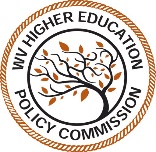 NameInstitutionCOIL PartnerInstitutionUS CoursePartner CourseTermMegan GibbonsGlenville State CollegeAlicia Laspra RodríguezUniversity of OviedoIntroduction to Hispanic LiteratureGeneral TranslationFall 17Gregory ChaseWest Liberty UniversityNuria Hernández NanclaresUniversity of OviedoEconomicsEU and Spanish EconomiesFall 17Rico GazalGlenville State CollegeAlona LinatocUniversiti Tun Hussein OnnNMRT 499 Individual Research ProblemsAdaptive Environmental ManagementFall 17Amanda ChapmanGlenville State CollegeMarta Garcia- SampedroUniversity of OviedoReading Children’s LiteratureStories, Games & Songs for the Foreign Language ClassroomFall 17 (trial video presentation exchange)Jeff HunterGlenville State CollegeMónica Herrero VázquezUniversity of OviedoTeaching Science in Middle and Adolescent EducationTeaching the Natural Environment Postponed to Fall 18Marjie StewartGlenville State CollegeSantiago Fano MéndezUniversity of OviedoMedia in the Information AgeInformation and Communication Technology Applied to EducationSpring 18*did not runShelly RatliffGlenville State CollegeAlicia Laspra RodríguezUniversity of OviedoTeaching Reading and Language Arts (K-6)English Language for the Bilingual ClassroomSpring 18Arthur De MatteoGlenville State CollegeCarolina Fernández & Aurora GarcíaUniversity of OviedoU.S. History Since 1877Culture of the United StatesSpring 18Martyna MatusiakWest Liberty UniversityLaura Martínez GarcíaUniversity of OviedoStudio artEnglish for Art HistorySpring 18Heidi DobishShepherd University Agustín Garibay GrepeAnáhuac UniversityPsychology 101MarketingSpring 18Amy Garzón HamptonShepherd University Gina Toledo Ruíz Anáhuac UniversityInternational Human Rights and Social DevelopmentPersona y Transcendencia Spring 18Melody Wise Glenville State CollegeVero BonillaAnáhuac University Critical Reading & Writing IIIntermediate ESLFall 17, Spring 18Leslie WardGlenville State CollegeAlberto Manuel FernándezUniversity of OviedoIntro to ProgrammingProgrammingSpring 18